Il presente Format è stato adattato secondo quanto disposto dal Garante per la Protezione dei Dati Personali con le "Linee guida in materia di trattamento di dati personali, contenuti anche in atti e documenti amministrativi, effettuato per finalità di pubblicità e trasparenza sul web da soggetti pubblici e da altri enti obbligati" (Pubblicato sulla Gazzetta Ufficiale n. 134 del 12 giugno 2014).Nella compilazione del presente CV non devono essere inseriti dall’interessato i dati personali di cui al D.Lgs. 196/2003; si invita pertanto l’estensore del CV a non inserire ulteriori dati rispetto a quelli evidenziati nelle note rimuovendo gli eventuali campi vuoti.L’estensore del CV non dovrà apporre la firma.Autorizzo il trattamento dei miei dati personali ai sensi dell’art. 13 d. lgs. 30 giugno 2003 n°196 – “Codice in materia di protezione dei dati personali” e dell’art. 13 GDPR 679/16 – “Regolamento europeo sulla protezione dei dati personali”, esclusivamente nell’ambito del procedimento per il quale la presente dichiarazione viene resa. INFORMAZIONI PERSONALIDiego Broilo  POSIZIONE OCCUPAZIONEATTIVITà PROFESSIONALETITOLO DI STUDIO dichiarazioni personaliPerito industriale specializzazione termoidraulica - libero professionista titolare di studio tecnicoESPERIENZA PROFESSIONALE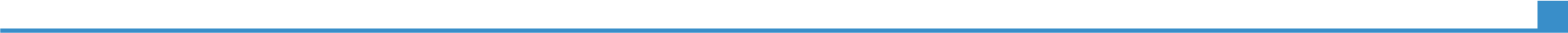 Dal  1987 al 1991Dal  1992 al 1994Dal 1995Dal  200820062010201120112011Dal  2011 al 20122012Dal  2012 al 2013Dal  2016 al 2017Dal  2016 al 20172017Stagioni estive come come apprendista idraulico presso La Termo-Idraulica di Montibelle e Broilo & C. di Roncegno Terme.Tirocinio presso lo Studio Termotecnico del per.ind. Giancarlo Avancini di TrentoLibero professionista  con studio tecnico di progettazione termoidraulica a Trento ed a Borgo Valsugana.Membro del consiglio direttivo del collegio dei Periti Industriali e dei Periti Industriali laureati di Trento e responsabile della commissione termotecnica.Commissario esami di stato per l’abilitazione all’esercizio della libera professione da perito industriale  – sessione unica 2006.Docenza relativa al corso di formazione professionale “tecnico impianti termici”, 4° anno, per il modulo di “sicurezza degli impianti” presso C – durata della docenza 24 ore.Docenza al corso di preparazione all’esame di abilitazione all’esercizio della libera professione di perito industriale per la provincia di Trento – durata docenza 2 ore.Docenza relativa al corso di formazione professionale “tecnico impianti termici”, 4° anno, per il modulo di “scienze tecniche” presso l’ENAIP di Borgo Valsugana – durata della docenza 4 ore.Docenza al corso di preparazione all’esame di abilitazione all’esercizio della libera professione di perito industriale per la provincia di Trento – durata docenza 8 ore.Commissario esami per abilitazione certificatori energetici promosso dalla Provincia Autonoma di Trento Docenza relativa al corso denominato “re-agire:dalla crisi a nuovi scenari produttivo e di mercato” promosso dall’ente bilaterale artigianato trentino – modulo normativa di settore – durata docenza 44 oreDocenza al corso di preparazione all’esame di abilitazione all’esercizio della libera professione di perito industriale per la provincia di Trento – durata docenza 8 oreDocenza dell’unita’ formativa modulo “UF9 impianti tecnologici” all’interno del percorso alta formazione professionale – tecnico superiore per l’edilizia sostenibile presso ENAIP Trentino – durata docenza 10 oreDocenza all’interno del corso “competenze tecnico-organizzative avanzate cultura della sicurezza” – percorso “efficienza energetica, sostenibilita’ e qualita’ dell’aria: approfondimento su tecnologie e aspetti impiantistici” promosso dall’associazion artigiani e piccole imprese della provincia di Trento -  durata docenza 40 oreDocenza all'interno del corso "Percorsi di aggiornamento per attività di installazione e manutenzione straordinaria di impianti energetici alimentati da fonti rinnovabili - FER" -  promosso dall’associazione artigiani e piccole imprese della provincia di Trento -  durata docenza 8 ore per 18 edizioni in Provincia di TrentoISTRUZIONE E FORMAZIONE199219951998 - 2007Diplomato Perito Industriale all’ Istituto Tecnico Industriale “M. Buonarroti” di Trento.Iscricione presso il Collegio dei Periti Industriali di TrentoCorso D.Lgs. 494/96 di 120 ore – seminari di aggiornamento.20011995 - 20071995 – 2007Corso uso razionale energia e progettazione sistema edificio-impianto, organizzato da ENEAAggiornamento impianti termoventilazione e condizionamento aria.Corso prevenzione incendi (Legge 818/1984).200620082008  2008 - 2010 2011Corso esperto “Casa Clima” per progettisti tenuto dalla prov.aut. di Bolzano.Aggiornamento tecnico impianti di cogenerazione, trigenerazione con microturbine e frigoriferi ad assorbimento.Corso “aggiornamento antincendio sulla L.818/84” di ore 46.Corso di formazione e aggiornamento in tema di risparmio energetico organizzato dalla P.A.T. di ore 60.Corso di aggiornamento previsto dall’allegato XIV del D.Lgs.81/08 di ore 18.20112012Corso CasaClima “Blower Door Test” di ore 4.Corso Casaclima “ponti termici” di ore 16.Corso CasaClima “Blower Door Test” di ore 4.Corso Casaclima “ponti termici” di ore 16.2012201320132013Corso organizzato da ANIT “la nuova classificazione acustica” di ore 4.Corso di sicurezza per la figura di CSP/CSE di ore 20.Corso di sicurezza in materia di spazi confinati di ore 4.Seminario “l’impianto termico a biomassa legnosa” di ore 6.Corso organizzato da ANIT “la nuova classificazione acustica” di ore 4.Corso di sicurezza per la figura di CSP/CSE di ore 20.Corso di sicurezza in materia di spazi confinati di ore 4.Seminario “l’impianto termico a biomassa legnosa” di ore 6.2012 - 201320142014  201520162016Corso di aggiornamento in prevenzione incendi ai sensi del D.M.05 agosto 2011 di ore 24.Corso di aggiornamento in prevenzione incendi ai sensi del D.M.05 agosto 2011 di ore 20.Convegno “sistemi d’impianto ed edifici verso il consumo zero” di ore 3.5.Incontro tecnico e formativo Ripartitori di calore monitor 2.0Corso di formazione UNI 11300 e nuovi decreti attuativi Legge 90/2013” di ore 16.D.M. 3/08/2015 nuovo codice di prevenzione incendi - aspetti innovativi ed esempi di applicazione di ore 16Corso di aggiornamento in prevenzione incendi ai sensi del D.M.05 agosto 2011 di ore 24.Corso di aggiornamento in prevenzione incendi ai sensi del D.M.05 agosto 2011 di ore 20.Convegno “sistemi d’impianto ed edifici verso il consumo zero” di ore 3.5.Incontro tecnico e formativo Ripartitori di calore monitor 2.0Corso di formazione UNI 11300 e nuovi decreti attuativi Legge 90/2013” di ore 16.D.M. 3/08/2015 nuovo codice di prevenzione incendi - aspetti innovativi ed esempi di applicazione di ore 16201620162016La prevenzione incendi nelle strutture alberghiere e nei rifugi alpini di ore 5.0.Convegno finale progetto geoterm: “geoscambio in territorio alpino” organizzato da fondazione Bruno Kessler di ore 8.Corso di aggiornamento in prevenzione incendi ai sensi del D.M.05 agosto 2011 di ore 20 .La prevenzione incendi nelle strutture alberghiere e nei rifugi alpini di ore 5.0.Convegno finale progetto geoterm: “geoscambio in territorio alpino” organizzato da fondazione Bruno Kessler di ore 8.Corso di aggiornamento in prevenzione incendi ai sensi del D.M.05 agosto 2011 di ore 20 .COMPETENZE PERSONALILingua madreITALIANAITALIANAITALIANAITALIANAITALIANAAltre lingueCOMPRENSIONE COMPRENSIONE PARLATO PARLATO PRODUZIONE SCRITTA Altre lingueAscolto Lettura Interazione Produzione orale TEDESCO A1A1A1A1a1Sostituire con il nome del certificato di lingua acquisito. Inserire il livello, se conosciutoSostituire con il nome del certificato di lingua acquisito. Inserire il livello, se conosciutoSostituire con il nome del certificato di lingua acquisito. Inserire il livello, se conosciutoSostituire con il nome del certificato di lingua acquisito. Inserire il livello, se conosciutoSostituire con il nome del certificato di lingua acquisito. Inserire il livello, se conosciutoLivelli: A1/2 Livello base - B1/2 Livello intermedio - C1/2 Livello avanzato Quadro Comune Europeo di Riferimento delle LingueLivelli: A1/2 Livello base - B1/2 Livello intermedio - C1/2 Livello avanzato Quadro Comune Europeo di Riferimento delle LingueLivelli: A1/2 Livello base - B1/2 Livello intermedio - C1/2 Livello avanzato Quadro Comune Europeo di Riferimento delle LingueLivelli: A1/2 Livello base - B1/2 Livello intermedio - C1/2 Livello avanzato Quadro Comune Europeo di Riferimento delle LingueLivelli: A1/2 Livello base - B1/2 Livello intermedio - C1/2 Livello avanzato Quadro Comune Europeo di Riferimento delle LingueCompetenze comunicativeBuone competenze comunicative acquisite durante l’esperienza professionale a contatto con committenti privati ed amministrazioni pubbliche.Competenze organizzative e gestionaliBuone competenze organizzative e gestionali maturate durante la gestione degli incarichi eseguiti sia individualmente che in team con collaboratori esterni.Competenze professionaliCompetenze professionali possedute nello svolgere incarichi per committenti privati e pubbliche Amm.ni inerenti la progettazione, computazione e direzione lavori di:impianti termici, di climatizzazione e condizionamento, di refrigerazione;impianti oleodinamici, impianti antincendio, reti gas metano, camini e canne fumarie singole e ramificate, impianti di stoccaggio e distribuzione GPL, impianti d’irrigazione, impianti di aspirazione centralizzata, impianti solari con o senza integrazione termica, impianti geotermici.Consulenza e progettazione di edifici Casaclima e di edifici “sostenibili”.Certificazioni energetiche.Relazioni “edificio-impianto” secondo L.10-’91, D.Lgs. 192/’05 e 311/’06.Denucnce impianti termici INAIL (ex ISPESL).Relazioni protezione ambiente.Pratiche ottenimento parere preventivo e certificato prevenzione incendi come tecnico abilitato ex 818/84.Pratiche amministrative per l’ottenimento dell’autorizzazione all’esecuzione delle opere.Pratiche contributi.Competenze informaticheBuona padronanza degli strumenti Microsoft Office e programmi di contabilità primus, software per disegno tecnico autocad ecc. Altre competenzeBuona competenza nell’ uso Termocamera.Patente di guidaA-BULTERIORI INFORMAZIONIPubblicazioniPresentazioniProgettiConferenzeSeminariRiconoscimenti e premiPubblicazione ai fini dellaNormativa in materia di  Trasparenza ex D.Lgs 33/2013 e Trattamento dati personaliIl presente CV è oggetto di pubblicazione obbligatoria sul sito istituzionale della Società nella sezione “Società trasparente” ai sensi del  D.Lgs. 33/2013; Si autorizza quindi la pubblicazione del presente CV al fine di adempiere alle disposizioni in materia di trasparenza. Si autorizza il trattamento dei dati ai sensi del D. Lgs. 30 giugno 2003, n. 196 "Codice in materia di protezione dei dati personali”.